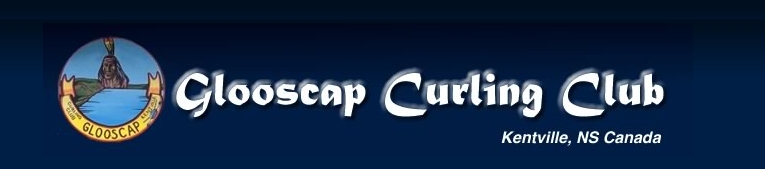 Glooscap Junior “Gift of Life” InvitationalDecember 14-16, 2018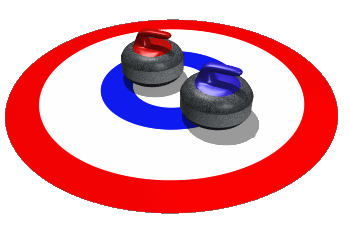 For further information contact:Nancy BelliveauEmail: nancybelliveau@gmail.comPhone:  902.670.3402Facebook:  Glooscap Curling ClubWebsite:  www.glooscapcurling.caE-transfer payment option availableContact Nancy: nancybelliveau@gmail.comPlease complete form on second page and return to:Nancy Belliveau11 Lacewood Drive Kentville, Nova ScotiaB4N 4Y3Scanned registration forms can be emailed to: nancybelliveau@gmail.comCheques payable to: Glooscap Junior CurlingGlooscap Junior “Gift of Life” InvitationalDecember 14-16, 2018Registration(to be returned to Nancy Belliveau)Club:  ____________________________________________________	Skip:  ____________________________________________________	 Third:  ___________________________________________________	 Second:  _________________________________________________		Lead:  ____________________________________________________5th:  _______________________________________________________Contact name:  _______________________________________________________________Email:  ________________________________________________________________________Phone:  __________________________________________________________Contact cell number:  _____________________________________ (for emergency purposes on bonspiel week-end)  